Pomoc psychologiczno – pedagogiczna, arteterapia. (Klaudia i Grzegorz)01.12.2020r. wtorekTemat: „Barbórka” – święto górników. Rysowanie po śladzie. Kolorowanie.Dzień dobry!Dzisiaj w ramach twórczego treningu proszę poprawcie po śladzie górnicze czako a następnie go pokolorujcie  . Miłej pracy!!!  . 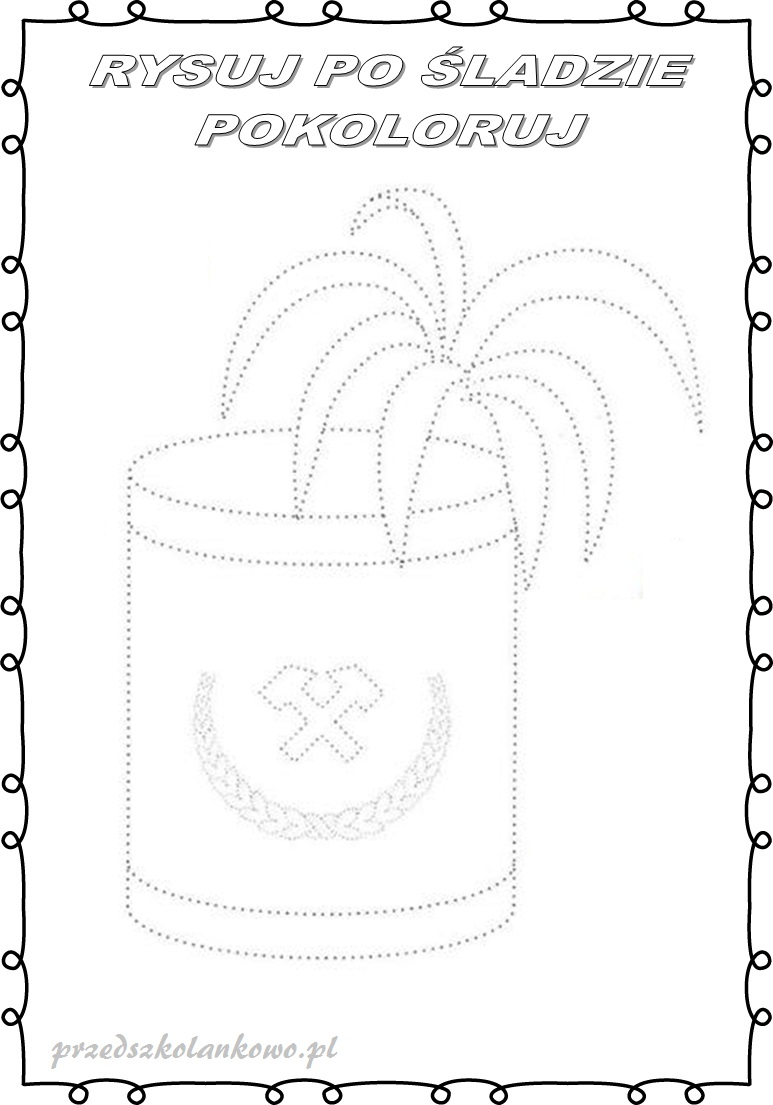 Barbórka